SIGLATI GLI ACCORDI PER CREARE UN PLAYER EUROPEO DI PRIMO PIANO NEL SETTORE DELLA E-MOBILITYParis - Turin, FCA Italy S.p.A., società interamente controllata da Stellantis N.V. (STLA:EN), ed Engie EPS (EPS:EN) annunciano la firma dell'intera serie di accordi, incluso l'accordo di investimento e patto parasociale1, per creare una Joint Venture nel settore della mobilità elettrica. Gli accordi sono stati siglati a seguito del Memorandum d'Intesa annunciato il 12 novembre 2020. La Joint Venture offrirà un pacchetto completo di servizi e soluzioni innovative, come infrastrutture di ricarica residenziali, aziendali e pubbliche, oltre ad abbonamenti di ricarica di energia e tecnologie di tipo Vehicle-to-Grid, con l'obiettivo di rendere l'accesso alla mobilità elettrica facile e conveniente per tutti. Il completamento della transazione è previsto per i prossimi mesi, una volta soddisfatte le condizioni sospensive di autorizzazione da parte delle autorità Antitrust competenti.***ENGIE EPS Engie EPS è il player tecnologico e industriale del gruppo ENGIE che sviluppa tecnologie per rivoluzionare il paradigma nel sistema energetico globale verso fonti di energia rinnovabile e la mobilità elettrica. Quotata a Parigi sul mercato regolamentato Euronext (EPS.PA), Engie EPS è inclusa negli indici finanziari CAC® Mid & Small e CAC® All-Tradable. La sua sede legale è a Parigi con ricerca, sviluppo e produzione in Italia.  Ulteriori informazioni sul sito: www.engie-eps.com CONTACTS Ufficio Stampa: Simona Raffaelli, Image Building, +39 02 89011300, eps@imagebuilding.it
Comunicazione Corporate e Istituzionale: Cristina Cremonesi, +39 345 570 8686, ir@engie-eps.com  Seguici su LinkedIn 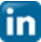 **** La presente costituisce una traduzione di cortesia non ufficiale in lingua italiana del Comunicato Stampa del 26 gennaio 2021 pubblicato sul sito www.engie-eps.com e diffuso in lingua inglese e francese ai sensi della regolamentazione applicabile ed in conformità alle disposizioni dell’Autorité des Marchés Financiers. I testi in lingua inglese e francese, di cui i lettori sono invitati a prendere visione, prevarranno in caso di eventuale divergenza con la traduzione italiana, o di omissioni o addizioni nell'ambito della stessa.***STELLANTIS Stellantis è leader a livello mondiale nella produzione di veicoli e fornitore di mobilità, guidata da una chiara visione: offrire libertà di movimento con soluzioni originali, economicamente accessibili e affidabili. Oltre al suo ricco patrimonio culturale e a una diffusa presenza geografica, i suoi principali punti di forza risiedono nelle sue prestazioni in termini di sostenibilità, nella sua vasta esperienza e nei talenti multidisciplinari dei suoi dipendenti in tutto il mondo. Stellantis farà leva sul suo ampio portfolio di marchi iconici, sviluppato da visionari che hanno infuso in essi la passione e lo spirito competitivo che contraddistinguono tanto i suoi dipendenti quanto i clienti. Stellantis aspira a diventare non la realtà più grande, ma quella più significativa, creando valore aggiunto per tutti gli stakeholder e le comunità in cui opera.  Per ulteriori informazioni, consultare il sito www.stellantis.comStellantis 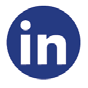 CONTATTIStellantis Corporate and Institutional Communications: Claudio D’Amico +39 334 7107828 – claudio.damico@stellantis.com 
e-Mobility Communications: Marco Belletti +39 334.6004837 – marco.belletti@stellantis.com  